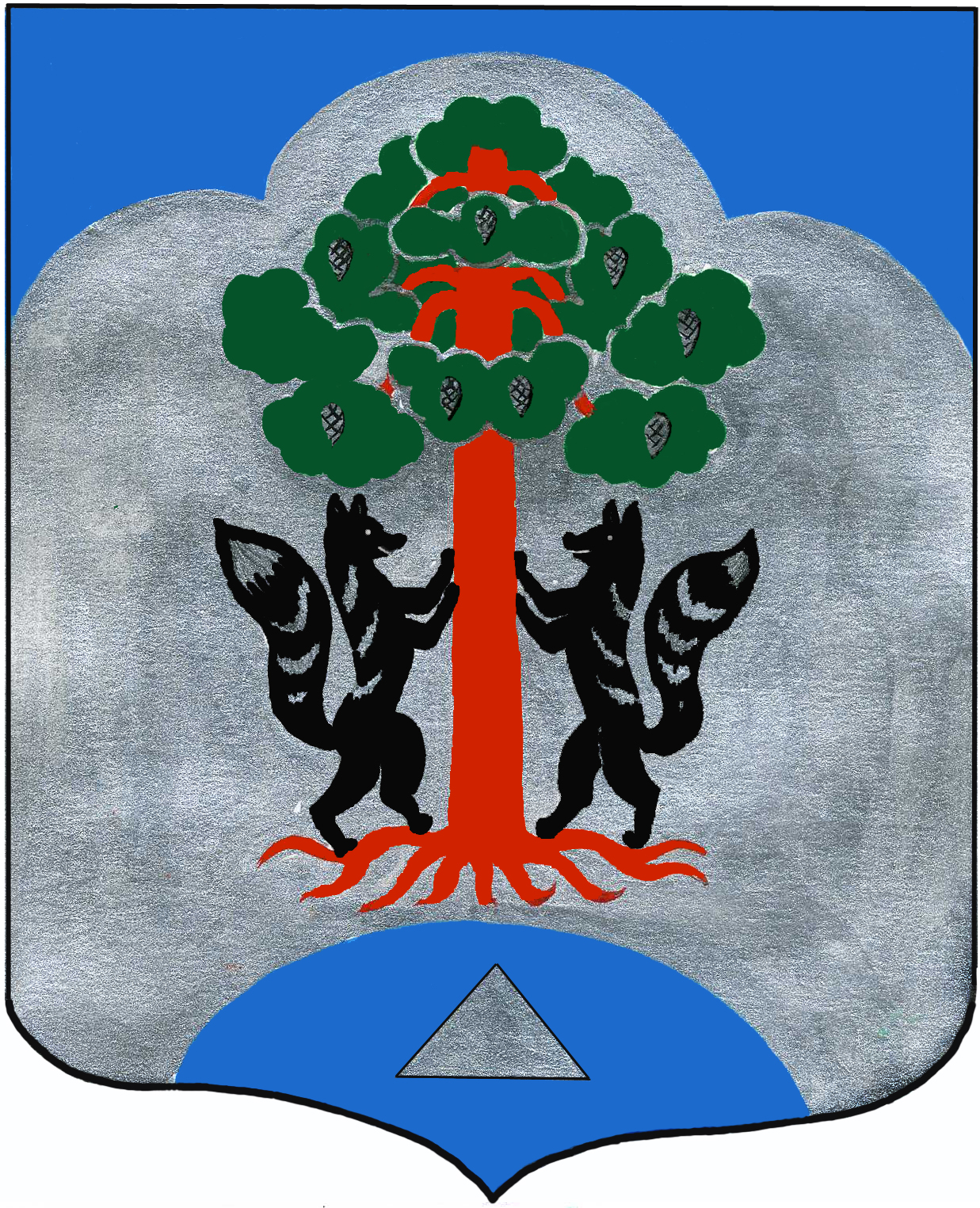 СОВЕТ ДЕПУТАТОВМО СОСНОВСКОЕ СЕЛЬСКОЕ ПОСЕЛЕНИЕ МО ПРИОЗЕРСКИЙ МУНИЦИПАЛЬНЫЙ РАЙОН ЛЕНИНГРАДСКОЙ ОБЛАСТИРЕШЕНИЕот  24 марта 2015 года     № 25      В соответствии с требования областного закона от 14 декабря 2012 года № 95-оз                      «О содействии развитию на части территорий муниципальных образований Ленинградской области иных форм местного самоуправления», Положения «Об организации деятельности старост», утверждённого решением Совета депутатов №126 от 28 мая 2013 года, Совет депутатов РЕШИЛ:Уполномоченным органом муниципального образования Сосновское сельское поселение по осуществлению на части территорий, установленных в соответствии                  с  областным законом от 14 декабря 2012 года № 95-оз «О содействии развитию на части территорий муниципальных образований Ленинградской области иных форм местного самоуправления», отдельных функций утвердить администрацию муниципального образования Сосновское сельское поселение.Опубликовать настоящее решение в средствах массовой информации. Настоящее решение вступает  в силу с момента его опубликования.Глава муниципального образованияСосновское сельское поселение                                                                         Д.В.КалинРазослано: дело-3, ,  редакция газеты – 1 